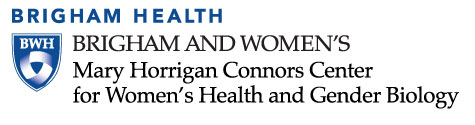 Connors Center IGNITE AwardsSpecial Call for Research Proposals on Sex- and Gender-Differences in Cardiac and Vascular Diseases2021 RESEARCH PROPOSAL COVER SHEETPlease submit this form via email to Winnie Ng, MPH, Connors Center Project Manager, at WTNG@bwh.harvard.eduby 12 PM on April 1, 2021Connors Center IGNITE Awards2021 BUDGET TEMPLATEPlease submit via email to Winnie Ng, MA, MPH, Connors Center Project Manager, at WTNG@bwh.harvard.edu  with your full proposal by 12 PM on April 1, 2021.GUIDANCE FOR RESEARCH PROPOSALApplication text must be in Arial, 11-point font. Single-spacing is allowed. All margins must be at least 0.5 inches. All items above must be compiled into a single PDF in the stated order below.  Incomplete applications, applications submitted in multiple files, and multiple applications submitted by a single Investigator will not be considered.Application Materials:Proposal Due April 1, 2021, at 12:00 PM in the order outlined below:Application Cover Page including 250-word summary written for a lay audience.A one-year budget (using the budget template provided) for a maximum of $50,000 (out of which 15% indirect costs will be deducted) with budget justification (200-word max).A two-page research statement describing the scientific work that you propose to undertake. Include a timeline with planned milestones and deliverables. Figures, tables, and images may be included within the two pages. Brief description of plans for future grant applications and investigations using these pilot data (150-word max).References (a maximum of 10 references may be included).NIH biosketchA one-page letter of support on letterhead from your Division Chief, Department Chair, Laboratory PI, or Mentor. Applications Materials must be submitted electronically to Winnie Ng, MPH, Connors Center Project Manager, at WTNG@bwh.harvard.edu by 12 PM on April 1, 2021. Proposal Review Criteria:Applications will be judged for scientific merit, feasibility, fit with the goals and objectives of the Connors Center First.In.Women Precision Medicine Platform, alignment with the specific goals of this Special IGNITE Call, investigator profile, and potential for obtaining independent funding to continue the study once the IGNITE funding period has ceased. APPLICANT / PRINCIPAL INVESTIGATORName and degreeAPPLICANT / PRINCIPAL INVESTIGATOREmailAPPLICANT / PRINCIPAL INVESTIGATORBWH Department, DivisionAPPLICANT / PRINCIPAL INVESTIGATORAcademic Rank APPLICANT / PRINCIPAL INVESTIGATORNumber of years in current rankAPPLICANT / PRINCIPAL INVESTIGATORDate PhD and/or MD awardedAPPLICANT / PRINCIPAL INVESTIGATORI confirm that I personally prepared this form (sign & date)PROJECT TITLE250-WORD SUMMARY WRITTEN FOR A LAY AUDIENCEDIVISION CHIEF, DEPT. CHAIR, LABORATORY PI, OR MENTORFirst & Last NameDIVISION CHIEF, DEPT. CHAIR, LABORATORY PI, OR MENTOREmailDIVISION CHIEF, DEPT. CHAIR, LABORATORY PI, OR MENTORI have reviewed and approved this application (signature & date)DEPT. ADMINISTRATORFirst & Last NameDEPT. ADMINISTRATOREmailDEPT. ADMINISTRATORI have reviewed and approved this application (signature & date)PI Name and degree:PI Name and degree:PI Name and degree:PI Name and degree:From:From:Through:PersonnelName, RolePersonnelName, Role% EffortSalary RequestedFringe BenefitsFringe BenefitsTotal RequestedSUBTOTALS          ConsultantsConsultantsConsultantsConsultantsConsultantsConsultantsEquipmentEquipmentEquipmentEquipmentEquipmentEquipmentSuppliesSuppliesSuppliesSuppliesSuppliesSuppliesTravelTravelTravelTravelTravelTravelOtherOtherOtherOtherOtherOtherTOTAL DIRECT COSTS      TOTAL DIRECT COSTS      TOTAL DIRECT COSTS      TOTAL DIRECT COSTS      TOTAL DIRECT COSTS      Justification (200-word max): Justification (200-word max): Justification (200-word max): Justification (200-word max): Justification (200-word max): Justification (200-word max): Justification (200-word max): 